Bullying Policy and Procedures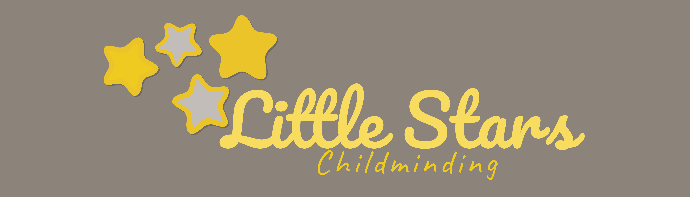 Written by: Alice Mcpherson	Date: 16.07.2021Bullying can take many forms: from a child pushing and biting another child to ‘peer-on-peer’ abuse - see ‘Keeping Children Safe in Education’ (2019) statutory guidance which Ofsted inspectors must ‘have regard to’ during inspection and which the EYFS states that childcare providers will find useful (EYFS 2017 requirement 3.7).If a child is bullying another child in the provision I will supervise them closely and call a meeting to speak to their parents, following my behaviour procedures and behaviour escalation strategy (as detailed in my Behaviour Policy and Procedures). I will aim to support the child using targeted teaching interventions. If a child is being bullied in the provision or elsewhere I will speak to parents and aim to support them to work through their emotions and deal with bullying situations as they arise. Record keeping – I will keep records of any instances of bullying or what the Ofsted Early Years Inspection handbook (09.2019) refers to as ‘poor behaviour’. A parental signature will be requested on the same day (if possible). I will share these with parents and might be required to share them with other professionals or agencies on request. I reserve the right to request support from other professionals or agencies to help me care for a child who is bullying or being bullied by others as this is something I am not qualified to do on my own. Record keeping - records relating to behaviour must be retained for ‘a reasonable period of time’ to comply with EYFS requirements.If you have any questions about my Policy / Procedures or would like to make any comments, please ask. Signed: 							Review date: 